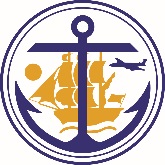 TRANSPORTATION INSPECTION DIVISION3630 East Tudor Road, Anchorage, AK  99507   Phone: 907-786-8525   Fax: 907-249-8091ANCHORAGE TRANSPORTATION COMMISSIONMonday, July 23, 2018 - 6:00 P.M.Loussac Library – Assembly ChambersCall To Order and Roll CallApproval of MinutesJune 25, 2018Notifications	77 Owner/Operator LettersPermit Actions009 – Sale of Permit				From:	Michael Tag Ro							To:	Yong Kim107 – Sale of Permit				From:	Aurelio Barboza							To:	Blerim Zulali	New Business1.	Alaska Yellow Dispatch – Presentation of Impacts to Dispatch Service previous 18 months.2.	Checker Cab Dispatch – Presentation of Impacts to Dispatch Service previous 18 months.Old Business1.	Title 11 Code of Regulations – AMCR 11.10 – 11.20 – Revisions to conform to new ordinance.2.	Hearings and report and/or amendment to AMCR 11.10.009 regarding feasibility and effects of dynamic pricing.3.	Annual market conciliation review per Section 11.20.030 A & B.  Completion Deadline extended to 12/1/2018 per assembly amendment to AO2018-6(S).  Appearance RequestsChairman and Commissioner CommentsSecretary - Staff CommentsPublic CommentsAnnouncementsThe next Transportation Commission regular meeting is scheduled Monday, August 27, 2018, at 6:00 p.m. in the Anchorage Assembly Chambers.  The deadline for submitting agenda items to Transportation Inspection is Friday, August 17, 2018.Adjournment